Rapport de stage pour Diplôme
"Entraîneur Talent L »AuteurSituation de départTextDéroulment du stageTextThème de hockey : TitreTexteDocument pour les explications et exercices : 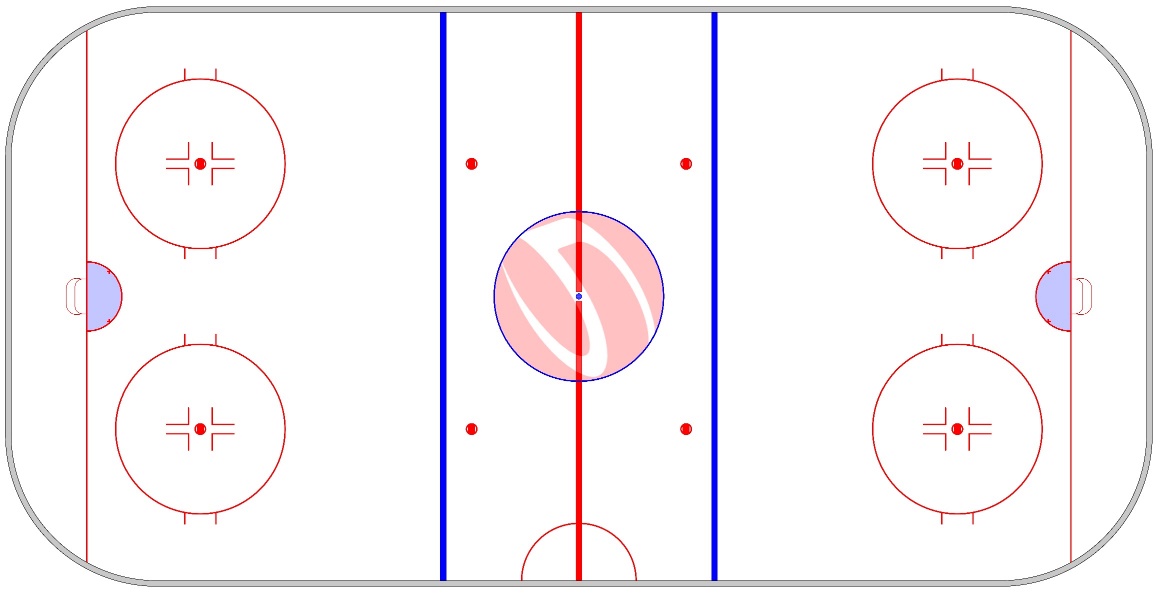 Nom :      Prénom :      Prénom :      Date :      E-Mail :      E-Mail :      Tél / Natel :      Tél / Natel :      Club :      Club :      Club hôte :      Club hôte :      